    Jay B Davis 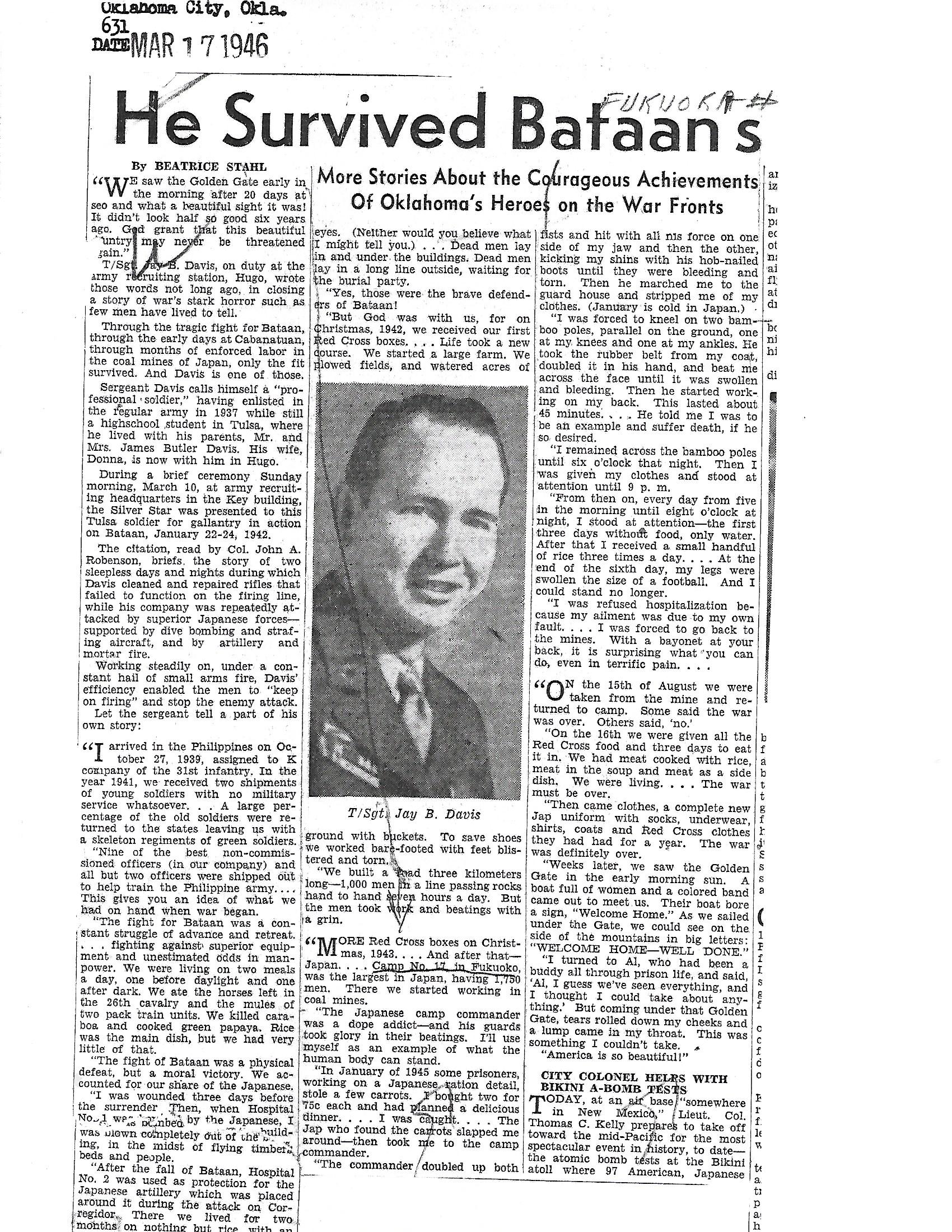 Army -

T/SGT